Открытое окно - опасность для ребёнка!1. Не оставляйте окно открытым, достаточно отвлечься на секунду, которая может стать последним мгновением в жизни ребенка или искалечить ее навсегда!2. Не используйте москитные сетки без соответствующей защиты окна!3. Не оставляйте ребенка без присмотра, особенно играющего возле окон и стеклянных дверей!4. Не ставьте мебель поблизости окон, чтобы ребенок не взобрался на подоконник!5. Не позволяйте детям прыгать на кровати или другой мебели, расположенной вблизи окон.6. Тщательно подбирайте аксессуары на окна. Жалюзи и рулонные шторы должны быть без свисающих шнуров и цепочек.7. Установите на окна блокираторы, препятствующие открытию окна ребенком самостоятельно.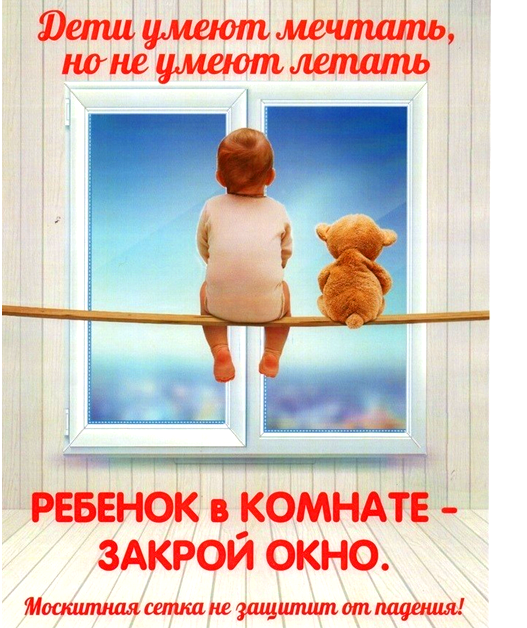 